Student Government Graduate House of RepresentativesMeeting AgendaAugust 25, 2023Call to OrderRoll CallApproval of MinutesOrders of the DayGuest SpeakersN/APublic ForumReportsStudent Government President’s Report: Kiersten FlorenceHouse Leader Report: Francisco ValdovinosHouse Secretary’s Report: Lauren GreenHouse Parliamentarian’s Report: Committees Reports-Diversity and Inclusion: Social Media and Technology: Campus Life: Budget and Finance: Labor Relations:University Committee ReportsAdvisors Report: Dr. GiuffreOld BusinessNew Business Sworn in Shade Oyegbola as member of the Graduate HouseSworn in Mariangela Rodriguez as new member of the Graduate HouseSworn in Samuel Adams as member of the Graduate HouseNomination of Parliamentarian – Adrienne Taylor Nomination of Secretary – Lauren GreenNomination of Media Liaison – HSR 240 A Simple Resolution Confirming Adrienne Taylor as House Parliamentarian HSR 241 A Simple Resolution Confirming Lauren Green as House Secretary HSR 242 A Simple Resolution Confirming as Media Liaison QuestionsAnnouncementAdjournment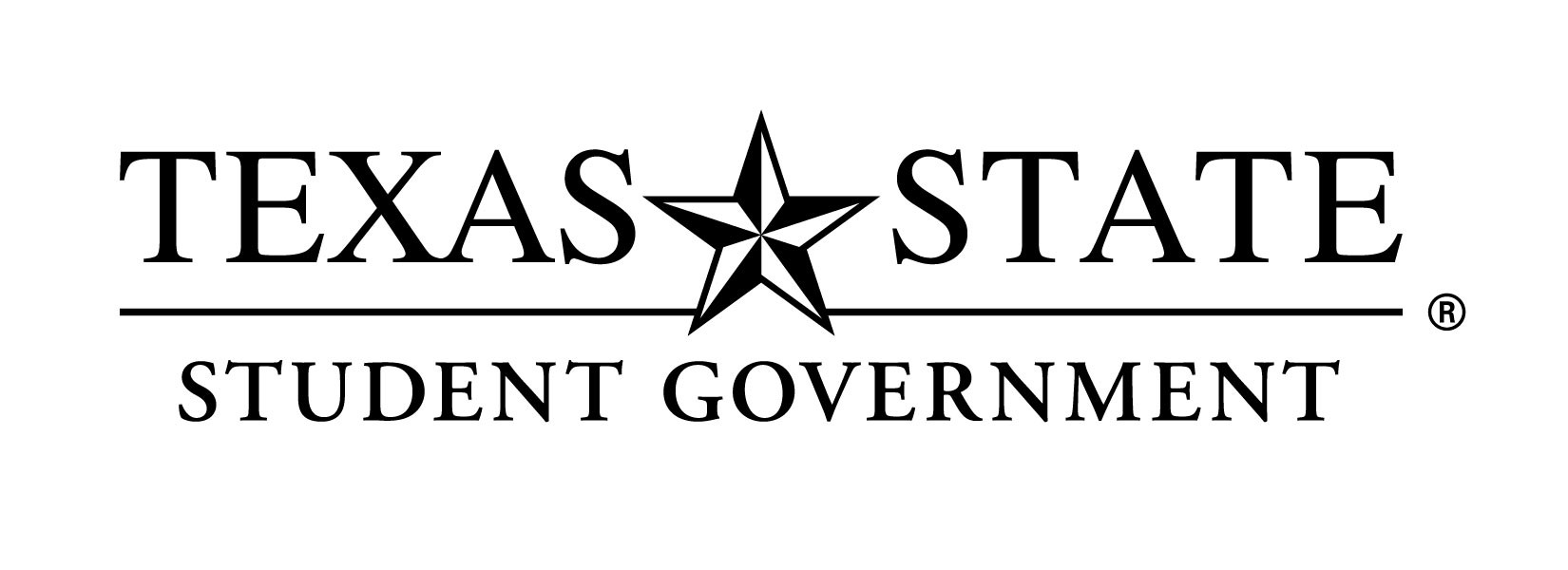 